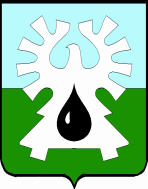 МУНИЦИПАЛЬНОЕ ОБРАЗОВАНИЕ ГОРОД УРАЙХАНТЫ-МАНСИЙСКИЙ АВТОНОМНЫЙ ОКРУГ - ЮГРАДУМА ГОРОДА УРАЙАППАРАТ ЮРИДИЧЕСКИЙ ОТДЕЛот 06.12.2016 №36ПРАВОВОЕ ЗАКЛЮЧЕНИЕна проект решения Думы города Урай «О внесении изменений в решения Думы города Урай по вопросам пенсионного обеспечения муниципальных служащих города Урай и лиц, замещавших муниципальные должности в городе Урай»Рассмотрев представленный главой города Урай проект решения Думы города Урай «О внесении изменений в решения Думы города Урай по вопросам пенсионного обеспечения муниципальных служащих города Урай и лиц, замещавших муниципальные должности в городе Урай» сообщаю следующее.Пунктом 2 статьи 17 Закона Ханты-Мансийского автономного округа - Югры от 20.07.2007 №113-оз «Об отдельных вопросах муниципальной службы в Ханты-Мансийском автономном округе – Югре» определено, что порядок назначения, перерасчета и выплаты пенсии за выслугу лет лицам, замещавшим должности муниципальной службы, устанавливается представительным органом муниципального образования. Решением Думы города Урай от 18.02.2008 №112  установлен Порядок назначения, перерасчета и выплаты пенсии за выслугу лет дополнительно к трудовой пенсии по старости (инвалидности) лицам, замещавшим должности муниципальной службы в городе Урай (далее - Порядок выплаты пенсии муниципальным служащим) и действует в редакции решений Думы города Урай от 01.09.2009 №67, от 29.04.2010 №25, от 26.05.2011 №30, от 20.12.2012 №126, от 18.02.2016 №6.Согласно пункту 1 статьи 6 Закона Ханты-Мансийского автономного округа - Югры от 28.12.2007 №201-оз «О гарантиях осуществления полномочий депутата, члена выборного органа местного самоуправления, выборного должностного лица местного самоуправления в Ханты-Мансийском автономном округе – Югре» лицу, замещавшему муниципальную должность на постоянной основе, за счет средств бюджета соответствующего муниципального образования могут быть установлены дополнительные пенсии за выслугу лет и по инвалидности в соответствии с уставом муниципального образования и муниципальными правовыми актами органов местного самоуправления.Подпунктом 7 пункта 1 статьи 43 устава города Урай установлена данная гарантия, при этом определено, что предоставляется она в соответствии с решениями Думы города Урай.Решением Думы города Урай от 23.04.2009 №29 установлен Порядок назначения, перерасчета и выплаты пенсии за выслугу лет дополнительно к трудовой пенсии по старости (инвалидности) лицам, замещавшим муниципальные должности в городе Урай (далее - Порядок выплаты пенсии лицам, замещавшим муниципальные должности) и действует в редакции решений Думы города Урай  от 01.09.2009 №66, от 28.10.2010 №85, от 30.06.2011 №54, от 26.12.2013 №78, от 18.02.2016 №6. Порядок выплаты пенсии муниципальным служащим и Порядок выплаты пенсии лицам, замещавшим муниципальные должности, регулируют вопросы пенсионного обеспечения данных лиц с соблюдением требования части 2 статьи 24 Федерального закона от 02.03.2007 №25-ФЗ «О муниципальной службе в Российской Федерации» о  соотношении должностей муниципальной службы и должностей государственной гражданской службы субъекта Российской Федерации, а также требования части 3 статьи 6 Закона Ханты-Мансийского автономного округа - Югры от 28.12.2007 №201-оз «О гарантиях осуществления полномочий депутата, члена выборного органа местного самоуправления, выборного должностного лица местного самоуправления в Ханты-Мансийском автономном округе – Югре» о том, что максимальный размер дополнительной пенсии лица, замещавшего муниципальную должность на постоянной основе, не может превышать максимальный размер соответствующей пенсии, установленной законом автономного округа для лиц, замещающих государственные должности автономного округа.Представленным проектом решения с учетом вышеуказанных требований предлагается:- отдельные нормы Порядка выплаты пенсии муниципальным служащим привести в соответствие с абзацем 4 части 2 статьи 29 Закона ХМАО - Югры от 31.12.2004 №97-оз «О государственной гражданской службе Ханты-Мансийского автономного округа – Югры», внести технические правки для обеспечения внутренней согласованности пунктов 2.1 и 3.6.;- отдельные нормы Порядка выплаты пенсии лицам, замещавшим муниципальные должности, привести в соответствие с частями 2, 9 статьи 4 Закона ХМАО- Югры от 24.10.2005 №89-оз «О государственных должностях Ханты-Мансийского автономного округа – Югры», внести технические правки для обеспечения внутренней согласованности пунктов 4.1 и 5.6.Принятие представленного проекта решения входит в компетенцию Думы города Урай.Внутренняя логика проекта решения соблюдена, противоречия между его нормами отсутствуют.Проект решения действующему законодательству не противоречит, коррупциогенных  факторов не содержит.Начальник                                                                           О.И. Гамузова628285, Ханты-Мансийский автономный округ              Тюменской области              г. Урай, микрорайон 2, дом 60Тел. 33395, факс 33395Электронная почта: duma2@uraу.ru